								Kielce, dnia  29 lipca 2015 r.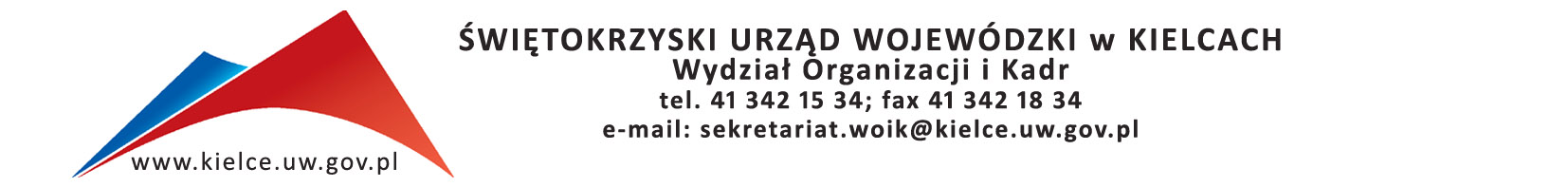 Znak: OK.I.2402.109.2015Szanowni Państwo,bardzo dziękuję za przygotowanie ofert w odpowiedzi na nasze zapytanie ofertowe                 nr OK.I.2402.109.2015 z dnia 15  lipca 2015  br. w sprawie  organizacji szkolenia pn. „Doskonalenie warsztatu kontrolerskiego” dla 25  pracowników Świętokrzyskiego Urzędu Wojewódzkiego w Kielcach. 	Informuję, że w odpowiedzi na nasze zapytanie ofertowe wpłynęło ogółem 12 ofert.   Jedna  oferta nie spełniła wymagań formalnych. Do realizacji szkolenia została wybrana firma Polski Instytut Kontroli Wewnętrznej Sp. z o.o.Poniżej zestawienie otrzymanych ofert wraz z punktacją ogółem. Lp. Nazwa firmy Ilość punktów ogółem przyznanych zgodnie z kryteriami oceny ofertAuditSolutions Sp. z o.o.  36,8Avenhansen Sp. z o.o.  42,7Centrum Kształcenia Ustawicznego Sukces w Radomiu36,9Europejska Platforma Edukacyjna Sp. z o.o.   51,1Europejskie Centrum Ekonomiczne „Prestiż” Sp. z o.o.   68,4Firma Doradczo-Szkoleniowa CONSULTING  40,9Krajowa Szkoła Administracji Publicznej 70,4Mazowieckie Centrum Doskonalenia Kadr Spółka Cywilna 71,2Polski Instytut Kontroli Wewnętrznej Sp. z o.o.75,0Pracownia Badan i Rozwoju „Tempo” Magdalena Urbańska60,0Sannort Sp. zo.o.55,9Sukces  Edukacja Oddział w Krakowie     Oferta niekompletna 